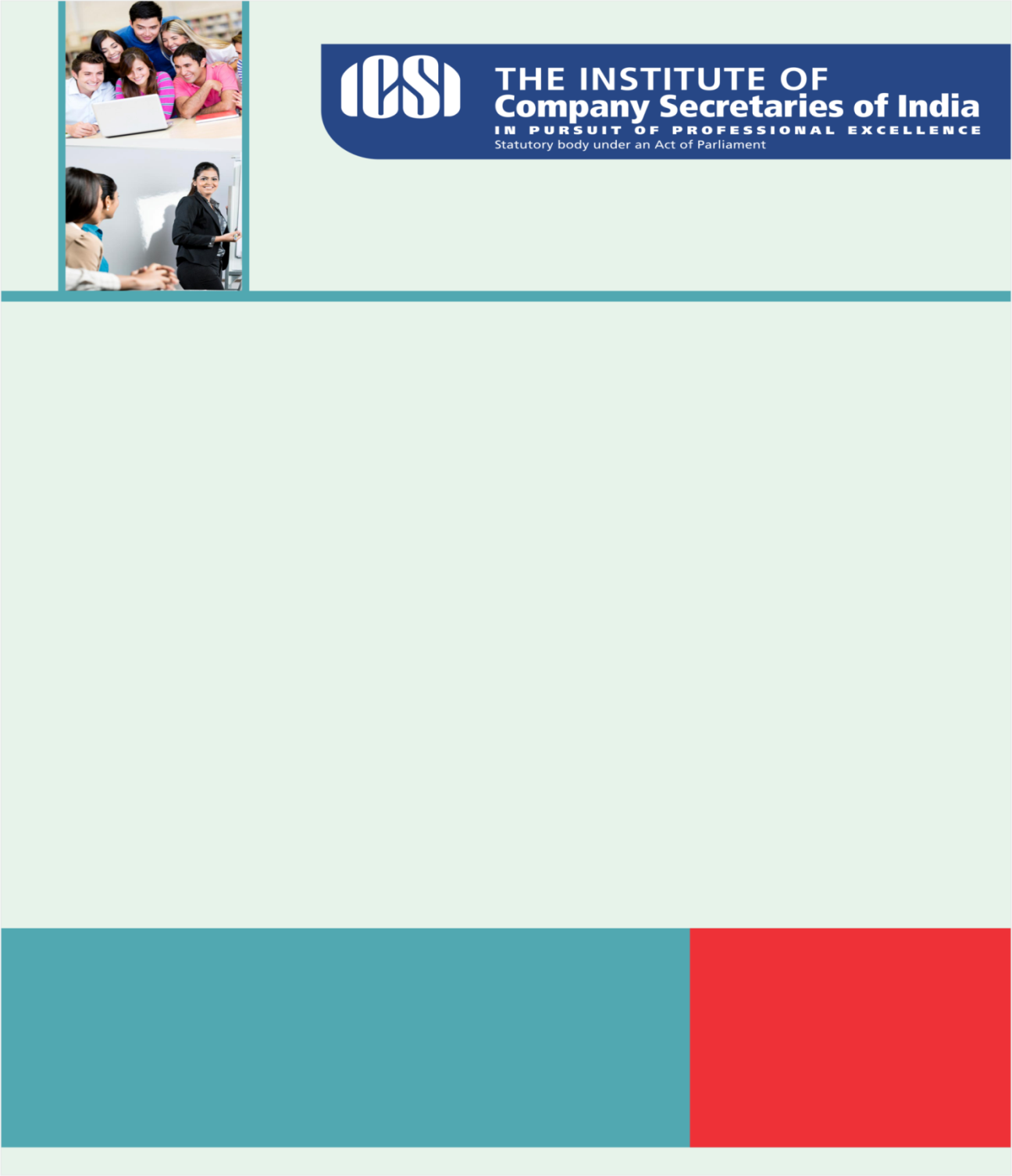 Knowledge Appraise Words Matter but so Does Intent (Dr. Raghuram Rajan, Governor - April 20, 2016 - at the 12th NIBM Convocation, Pune) Speech of the President at the Inauguration of 2ND Edition of Global Exhibition on Services Indian Expo Centre and Mart, Greater NOIDA Address of Dr YV Reddy, Chief Guest of Celebrations of Insurance Awareness Day – 2016 held on 19th April, 2016 at Hyderabad. Regulatory UpdatesSEBI:  Electronic book mechanism for issuance of debt securities on private placement basisCircular for electronic book mechanism for issuance of debt securities on private placement basisFrequently Asked Questions On Sebi (Delisiting Of Equity Shares) Regulations, 2009RBIMaster Direction – Amalgamation of Private Sector Banks, Directions, 2016Master Direction - Issue and Pricing of shares by Private Sector Banks, Directions, 2016Infrastructure Debt Funds (IDFs)Unsecured Exposure Norms for UCBs – RelaxationGuidelines on Investment Advisory Services offered by BanksPublicity in the bank branches cautioning public against placing deposits in dubious schemesForeign Investment in units issued by Real Estate Investment Trusts, Infrastructure Investment Trusts and Alternative Investment Funds governed by SEBI regulationsProvisioning pertaining to Fraud AccountsICSI NewsInvitation to participate in ASSOCHAM's 4th National Conference on Corporate Compliance Management 29 Apr, 2016, Hotel Royal Plaza, New Delhi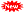 Ascentia 2016 (Special drive to register Companies / PCS / other entities with ICSI for imparting Training to CS Students)National Seminar on Companies Act, 2013:NCLT & NCLAT - Convergence of Corporate Jurisdiction at Kolkata on April 23, 2016ICSI OutreachInvitation of launching -Ten practical guidelines to improving board communicationICSI Member Empowerment initiative Get access to e-library (Full version) (Click here )Legal Term“Audi alteram parte”Hear the other sideMarket Indices (at 09:56 AM) 
Kindly send your feedback/suggestions regarding CS updates at csupdate@icsi.eduFor Previous CS UPDATE(S) visit :  http://www.icsi.edu/Member/CSUpdate.aspxIf you are not receiving the CS update, kindly update your e-mail id with Institute’s database by logging on ICSI website.  SENSEX25,809 (-70.86)NIFTY 7,887 (-24.85)GOLD (MCX) (Rs/10g.) 29,345 (28)USD/INR66.50 (0.11)